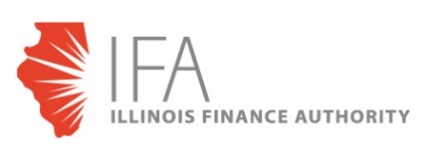  FINANCE AUTHORITY APPLICATION FORQUALIFIED ENERGY CONSERVATION BOND FINANCING(GOVERNMENTAL PROJECTS)APPLICATION # ___________1.	Legal Name of Applicant / Governmental Unit and Contacts:    (Attach Sheet if more space required)________________________________________							Name	Address______________________________ 						City (Must be in )	Zip Code (9 Digit)	County	Districts:	 Congressional ___________ 	IL House ___________	IL Senate _________________________________________		_______________	(      ) 						Name	Village President	Telephone Number	Email Address______________________________		_______________	(      ) 						Name	Village Treasurer	Telephone Number	Email Address______________________________		_______________	(      ) 						Name	Village Clerk	Telephone Number	Email Address______________________________		_______________	(      ) 						Name of Village Counsel	Firm	Telephone Number	Email Address______________________________		_______________	(      ) 						CPA for the Village	Firm	Telephone Number	Email Address______________________________		_______________	(      ) 						Name of Village Bond Counsel	Firm	Telephone Number	Email Address2.	Type of Government: Describe Applicant’s governing structure.		Check if, Home Rule  	3.	Proposed Project Name, Location & Project Contact:________________________________________								Proposed Name of the  Address, City / Location of Project______________________________ 									City (Must be in )	Zip Code (9 Digit)	    Email for Contact PersonContact Person / Title	Firm	Phone	Type of Bond Financing:  (Check One)   General Obligation							    Alternate Revenue (Revenue Supported, Non-Referendum GO)						    Revenue  						    Private Placement / Bank Direct Purchase5.	Requested Amount of QECB Bonds to be issued: $						6.	Amount of QECB Volume Cap to be allocated by resolution to project: ____________________________7.	Locality (s) willing to allocate Volume Cap to project:								_								Name of Governmental Unit		Amount VC to allocate8.	Project:A) Project Description: Briefly describe all elements of the proposed project, including land acquisition, building construction, acquisition and/or renovation, equipment purchases and installation, etc.  Give the estimated project time frame (project commencement and completion dates).  Attach project estimates. Please refer to § 14.01-54D of the Internal Revenue Code:  for definitions, use of proceeds, eligibility, etc. of Qualified Energy Conservation Bonds & Qualified Conservation Purpose.B) “Qualifying” Purpose: Describe the nature, need and function of the project and its expected benefit / impact:9.	Facility Financing:  Does the facility possess all licenses and permits for current operations?  	Yes    	If no, please explain.									          	No      10.	Is any part of the facility to be used by another public or private entity?   No         Yes  	If yes, please explain.	11.	Has an environmental study been performed on the site of the subject facility?    No         Yes  	Please explain if there any environmental risks known to the local government unit?  12.	Provide Contact information of architect, engineer and/or general contractor, as applicable.	________________________________________	________________________________________		Architect (Company)					Contact Person, Title	(____)__________________________________		________________________________________ 	Telephone						Email Address	_______________________________________  	________________________________________	Engineer/General Contractor	(Company)		Contact Person, Title	(____)___________________________________	________________________________________	Telephone						Email Address13.	Project Costs:  Please provide a sources and uses of funds statement.			Sources			IFA Bond Financing				$ 						Bank Financing					$ 								Other					$ 									TOTAL SOURCES		$ 								Uses			Land and Site Improvement			$ 							Construction/Renovation				$ 						Equipment					$ 						Working Capital					$ 							Cost of Issuance* (Estimate 5%* of Bond Amount)	$							TOTAL USES				$ 				Approximate date funds are needed						(explain)14.	Federal & State Funding Sources and Contractual Agreements:	Please describe below any Federal or State Funding Sources that the corporation receives:Also, please describe any Federal or State Contractual Agreements (i.e. State Contracts):15.	Debt Summary: Summarize all debts obligations outstanding as of the date of application, including leases, installment purchases, short-term borrowings, and long-term debt.>> Please provide the Debt Service Schedules, as applicable for each obligation		   	    TOTAL        $ 				16.	Finances:  Describe Applicant’s current financial condition.  Comment on actions being taken to overcome any adverse trends or problems. Describe sources of revenue to be pledged for debt repayment.  (Attached additional sheets if necessary).17.	Unissued Debt:  Does the local government have any authorized but unissued debt?      No    Yes  	If yes, please explain.18.	Defaulted Debt:  Has the local government unit been delinquent or defaulted on any debt obligation within the last ten years?No    Yes     If yes, please explain.19.	Litigation:  Is there any pending or anticipated litigation against the local governmental unit?	No    Yes     If yes, please explain.20.	Contingent Liabilities:  Are there any contingent liabilities not disclosed in the financial statements? No    Yes     If yes, please identify.21.	Liability Insurance:  Amount of comprehensive, general and auto liability insurance per occurrence.22.	Economic:  Describe applicant’s geographic size and location, population and wealth level trends, and local economic base.Population:  1990: 		  2000:		  Current Estimate 		 (if census info is not available)23.	Wealth Levels:Median Home Value	1990 _______________	2000 _______________	2005 _______________Per Capita Income	1990 _______________	2000 _______________	2005 _______________24.	Economic Base:	Major Employers	No. of Employees1)	__________________________________________________     __________________		2)	__________________________________________________     __________________		3)	__________________________________________________     __________________4)	__________________________________________________     __________________5)	__________________________________________________     __________________25.	Equalized Assessed Valuation (EAV):  (For previous 5 years)Summary of Applicant’s Assessed Value (AV)Comment on any decrease in assessed value (e.g., multiplier effect, business relocation, abandoned property).26.  Major Taxpayers:  (For most recent available year)NAME	BUSINESS	AV1)	______________________________      _________________________________     _________________2)	______________________________      _________________________________     _________________3)	______________________________      _________________________________     _________________4)	______________________________      _________________________________     _________________5)	______________________________      _________________________________     _________________27.  Property Tax Rates (per $100 of EAV), by fund, for the previous five levy years:Please identify with an (*) all rates which are currently at their legal limit or which are expected to be at their legal limit in the coming year.			                 LEVY YEARS             Tax Rates by Fund	20____  	20____  	20____  	20____  	20____  Corporate Fund_____________	_________	_________	_________	_________	___________________________________	_________	_________	_________	_________	___________________________________	_________	_________	_________	_________	___________________________________	_________	_________	_________	_________	___________________________________	_________	_________	_________	_________	_________TOTAL  LEVIED	_________	_________	_________	_________	_________	28.  Legal Debt Margin (as of the date of application, excluding the subject bond financing request.EQUALIZED Assessed Valuation for 20____		$____________________Statutory debt limitation ( ____________% of EAV)	$____________________List applicable outstanding debt below:		Amount	Purpose / Repayment Source / Pledged Fund(s)		$ ____________________		___________________________________________________		$ ____________________		___________________________________________________		$ ____________________		___________________________________________________		$ ____________________		___________________________________________________		$ ____________________		___________________________________________________		$ ____________________		___________________________________________________Subtotal ©		$ __________________d)	Remaining Debt Limit	$___________________29.	Applicant’s State Revenues:  Please check all State Revenues that the Applicant may consider pledging as additional revenue to secure payment of the proposed Bond Issue State Revenue:		Fiscal Year: (Most Recent Fiscal Year)	Possible Additional Revenue Pledge:	IL State Income Tax		$						IL State Sales Tax		$						IL State Use Tax		$						Personal Property, Replacement Tax	$						Motor Vehicle Fuel Tax (Restricted Use) $						_______________________	$						_______________________	$						For Water and/or Sewer Project, please complete the following:30.	Are revenues from the water and sewer systems combined?   	Yes   		No  	A.	Which System Revenue Fund will we pledged to repay the Bonds?	Specify: ______________________________B.	Will the Applicant be pledging any additional Revenues (i.e.: State Aid payments, IL State Income, Sales,  revenues) to further secure Bond Repayment?  	Specify: ______________________________31.	Is the system in compliance with regulatory requirements?      		Yes  		No  32.  Is the system under any Federal or State mandate or court order?       	Yes   		No  If yes, please attach a copy of the mandate or court order.33.	Please provide a map or describe the general geographic area of the district or service area:34.	Number of Connections for last five years:		Total Billed Consumption or Volume (gallons):	20____  - __________________________	20____  - ____________________________	20____  - __________________________	20____  - ____________________________	20____  - __________________________	20____  - ____________________________	20____  - __________________________	20____  - ____________________________	20____  - __________________________	20____  - ____________________________	Are these numbers expected to increase after completion of the project?     Yes     No		35.	Water and/or sewer rates for last five years:  Year			       Water and/or Sewer Rate		Effective Dates20____  -  _________________________________________________________________20____  -  _________________________________________________________________20____  -  _________________________________________________________________20____  -  _________________________________________________________________20____  -  _________________________________________________________________ 	Is a rate increase being contemplated?        Yes    	No  	If yes, please describe: (New Rate and Effective Date of increase)New Water and/or Sewer Rate				Effective Date(s)___________________________________________		__________________________________________________________		_______________	Have any rate requests been denied?	Yes  		No   36.	Current User Mix:	_______  % Residential	_______% Commercial (Specify rate if different from Residential)37.	System Load:	In gallons per day	Capacity   _______________         Average   ____________         Peak Demand   ___________38.  Identify the five largest water and/or sewer system users and their annual revenue contributions:	Users							 Annual Revenue1.  ____________________________________		$___________________________2.  ____________________________________		$___________________________	3.  ____________________________________		$___________________________4.  ____________________________________		$___________________________5.  ____________________________________		$___________________________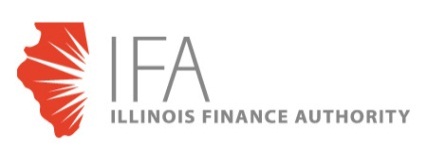 Required Items:	1.	Signed original application form.	2.	Three years of audited financial statements and current year budget.	3.	$1,500 application fee payable to “Illinois Finance Authority.”Applicant hereby certifies that all information contained above and in exhibits attached hereto are true to his/her best knowledge and belief and are submitted for the purpose of obtaining financial assistance from the Illinois Finance Authority.Date _____________________________		Applicant ________________________							By ______________________________							Title _____________________________							Telephone (____)__________________Email 												Fax (____)________________________Confidential InformationIf any personal or company information provided above (or attached) is considered private and confidential information, please indicate on the appropriate section.Thank you for your applicationPlease return your application submission with the required application fee toIllinois Finance Authority at an office location noted below.Please return completed application form (and attachments) to an Illinois Finance Authority office below:Funding AgencyFunding TypeCertification StatusTotal Amount Provided (Annually)Purpose of DebtCurrent Principal OutstandingOriginal Amount BorrowedSpecific Revenues Source(s) Used For RepaymentFinal Maturity$ $        /        / 20$ $        /        / 20$ $        /        / 20$ $        /        / 20LevyYearCollectionYearFair Market ValueEqualized Assessed  ValueIndustrialAssessment RailroadAnd FarmTotal AVEqualizedAssessedValue20____  20____  $____________$____________$____________$____________$____________$____________20____  20____  $____________$____________$____________$____________$____________$____________20____  20____  $____________$____________$____________$____________$____________$____________20____  20____  $____________$____________$____________$____________$____________$____________20____  20____  $____________$____________$____________$____________$____________$____________